Межрегиональные предметные олимпиады КФУпрофиль «История»заключительный этап (решения/ответы)2021-2022 учебный год8 классЗадание 1. Исправьте шесть ошибок в тексте, описывающем события Семилетней войны ( 12 баллов).Генерал С. Ф. Апраксин (В.В. Фермор), назначенный новым главнокомандующим, уже в январе 1758 года беспрепятственно занял Кенигсберг и к лету двинулся во Франкфурт (Бранденбург) – основную территорию Прусского королевства, чтобы соединиться с австрийцами для совместных действий против Фридриха II в Силезии. Фридрих решил не допустить этого. В свойственной ему решительной манере он двинулся из Силезии во Франкфурт (Бранденбург) и, переправившись через Одер, обошел русскую армию с тыла. Тем самым он отрезал ей пути к отступлению и не дал соединиться с корпусом Румянцева, который безуспешно поджидал пруссаков на другой переправе через Одер. Обходный маневр Фридриха был обнаружен, русский главнокомандующий развернул армию и принял бой.Потери русских войск были не велики (велики). Неприятелю досталось 85 пушек и 11 знамен. На следующий день противник попытался воспрепятствовать (не пытался препятствовать) отходу русского войска с поля боя. Битва под Цорндорфом не была победой русских – поле битвы осталось за Фридрихом II, но Цорндорф – это и не поражение. Императрица Екатерина (Елизавета) по достоинству оценила происшедшее: посредине вражеской страны, вдали от России, в кровопролитнейшем сражении с величайшим тогда полководцем русская армия сумела выстоять. Это, как говорилось в рескрипте императрицы, «суть такие великие дела, которые всему свету останутся в вечной памяти к славе нашего оружия».За каждую верно исправленную ошибку 2 балла, итого 12 баллов.Задание 2. Соотнесите имена деятелей искусства и созданные ими произведения. Задание 2. Соотнесите имена деятелей искусства и созданные ими произведения. (6 баллов)Перечертите таблицу (см. ниже) и запишите в ней выбранные буквы под соответствующими цифрами.По 1 баллу за правильный ответ; всего 6 балловЗадание 3. Прочтите отрывок из исторического документа. Ответьте на вопросы:в каком году был издан данный документ? 1721приведите название данного документа. Указ о покупке к заводам деревеньназовите ключевую причину издание подобного указа? Необходимость развития мануфактурной промышленности и/или нехватка рабочих рук в мануфактурной промышленности.назовите два основных отличия развития мануфактур в России и в странах Запада В России мануфактуры 1) основывали на крепостном труде 2) контролировались государством/зависели от государства, следовательно имели ограниченные возможности для самостоятельного развития (может быть также названо преимущественное исполнение государственных заказов).«Понеже хотя по прежним указам купецким людям деревень покупать было и запрещено 1), и тогда то запрещение было того ради, что они, кроме купечества, к пользе государственной других никаких заводов не имели 2); а ныне по нашим указам, как всем видно, что многие купецкие люди компаниями, и особно многие возымели к приращению государственной пользы заводить вновь разные заводы, а именно: серебреные, медные, железные, игольные и прочив сим подобные, к тому ж и шелковые и полотняные и шерстяные фабрики, из которых многие уже и в действо произошли. Того ради позволяется сим нашим указом, для размножения таких заводов, как шляхетству 3), так и купецким людям, к тем заводам деревни покупать невозбранно, с позволения Берг- и Мануфактур-коллегии, токмо под такою коцдициею 4), дабы те деревни всегда были уже при тех заводах неотлучно. И для того, как шляхетству, так и купечеству, тех деревень особо без заводов отнюдь никому не продавать и не закладывать, и никакими вымыслы ни за кем не крепить, и на выкуп таких деревень никому не отдавать, разве кто похочет для необходимых своих нужд те деревни и с теми заводы продать, то таким продавать с позволения Берг- и Мануфактур-коллегии. А ежели кто противо сего поступит, то оного всего того лишить безповоротно»1 и 2 вопросы – 1 балл за правильный ответ, 3 вопрос – 2 балла, 4 вопрос – по одному баллу за каждую из двух названых причин. Итого всего 6 баллов за заданиеЗадание 4. Название этого сословия, по одной из версий, происходит от польского названия небольших городов – «местечко» Ответьте на ряд вопросов, касающихся положения мещанства в России: (5 баллов)В каком документе (укажите название год его появления) сословие мещан было закреплено официально? Жалованная грамота городам 1785 годКто мог относиться к мещанскому сословию (назовите не менее двух категорий граждан)? Могут быть названы: Ремесленники, мелкие домовладельцы, мелкие торговцыНазовите повинности и ограничения, которые налагались на мещан (приведите не менее трех положений). Могут быть названы: подушная подать, внутренние городские сборы, рекрутская повинность, ограничение свободы передвижения, телесные наказания. За каждый правильные ответ на вопросы 1 и 2 по 1 баллу, за каждое правильное положение в вопросе 3 по одному баллу. Итого 5 балловЗадание 5. Прочтите отрывок из текста, вставьте пропущенные в тексте названия и имена. (9 баллов).«Первый документ, относящийся к истории __________________, был написан русским учёным _____________________ в 1763 году. Это «Мнение об учреждении Государственной коллегии (сельского) земского домостроительства», который сегодня хранится в Архиве Российской академии наук. На трёх листах схематично изложена концепция организации, состоящей из высокообразованных людей, чьими обязанностями будет «читать иностранные книги и весть корреспонденцию», «читать сочинения и рассуждать» и регулярно «сообщать новые в коллегию в натуре приключения». Управлять организацией должны президент и вице-президент, «весьма знающие в натуральных науках», а её основой станут «члены по всему государству» — дворяне-корреспонденты и управляющие «государственных и дворцовых деревень». Эта организация и данный документ отражают проникновение в Россию и развитие здесь идеологии __________________________________Перечертите таблицу (см. ниже) и запишите в ней ответы под соответствующими цифрами.3 балла за каждый правильный ответ, итого 9 баллов.Задание 6. Установите соответствие между высказываниями и их авторами. (12 баллов) Перечертите таблицу (см. ниже) и запишите в ней выбранные буквы под соответствующими цифрами.За каждый правильный ответ по 2 балла, итого 12 балловЗадание 7. Рассмотрите изображение и ответьте на вопросы. 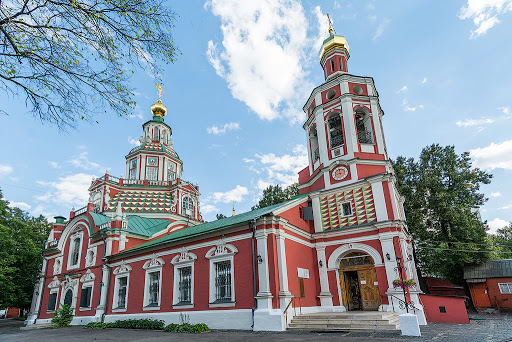 В правление кого из русских императоров/императриц было возведено здание на фото? Петр I В честь какого события было возведено данное здание? Полтавская победа/Полтавская битваВ каком городе находится данная церковь? МоскваНазовите архитектурный стиль, в котором выполнено данное здание и две ключевые его характеристики. Стиль: барокко (московское барокко; сочетание украинского и московского барокко). Характеристики стиля: обилие архитектурного и декоративного декора, соединение черт древнерусского искусства с традициями маньеризма, готики и возрождения, обилие скульптурных украшений фасадов и внутреннего убранства, для украинского барокко характерен менее обильный и пышный, чем для европейского декор, многоцветие в украшении, обильное использование золота. Могут быть названы и другие особенности.За каждый правильный ответ на вопросы 1 – 3 по 1 баллу, за каждый правильные ответ в вопросе 4 (название стиля и две характеристики) по 1 баллу. Всего 9 балловЗадание 8. Прочтите отрывок из международной конвенции. (6 баллов) Укажите:год подписания данной конвенции (приведите пояснение, на каком основании Вы сделали вывод о том, в каком году был подписан документ): 1772 года – первый раздел Польши, в документе указаны те территории, которые переходили к России в результате данного разделакакие государства, помимо Российской империи, принимали участие в исторических событиях, ознаменованных данным документом. – Пруссия и Австрияназовите одну из причин, лежавших в основе данных событий – Могут быть указаны следующие причины: отсутствие единогласия в административном аппарате государства (сейм), борьба за власть между польской и литовской знатью; Пруссия, Австрия и Россия оказывали сильное экономическое и политическое влияние; попытка польского духовенства, через власть, распространить католичество на всей территории Речи Посполитой. Могут быть приведены и другие причины«В этих видах и впоследствии соглашения, принятого по этому поводу, е.в. императрица всероссийская во время и способом, условленным в следующей статье, вступит во владение остальной частью польской Ливонии, а также частью Полоцкого воеводства, находящийся по сю сторону Двины, и равным образом воеводством Витебским, так что река Двина составит естественную границу двух государств до особенной границы между воеводствами Витебским и Полоцким, и следуя по этой границе до пункта, где соединяются границы трех воеводств, Полоцкого, Витебского и Минского, от какового пункта граница продолжится по прямой линии до источника реки Дружек близ местности, именуемой Ордва, и оттуда вниз по этой реке до ее впадения в Днепр, так что все воеводство Мстиславское как по сю сторону, так и по ту сторону Днепра и обе оконечности Минского воеводства по сю сторону новой границы и Днепра будут принадлежать Российской империи, а со впадения реки Дружек Днепр составит границу между двумя государствами, сохраняя во всяком случае для города Киева и его округа границу, которую они в настоящее время имеют по другой стороне этой реки».По 2 балла за каждый правильный ответ (в вопросе 1 – по 1 баллу за правильное указание года и правильное объяснение). Итого 6 балловЗадание 9. Выделите два лишних элемента в приведенном ряду. Дайте краткое конкретное объяснение вашего выбора. (9 баллов) Иван Твердыщев, Никита Демидов, Осип Дерибас, Иван, Мясников, Козьма Белюстин, Николай Новико, Григорий СтрогановОтвет: Осип Дрибас – герой штурма Измаила, подписал Ясский мирный договор с Турцией, основал Одессу, Николай Новиков – издатель, меценат, деятель русского Просвещения. Все остальные исторические деятели были промышленниками, владельцами мануфактур и заводов.(4 балла за найденные элементы (по 2 балла за каждый), 5 балла за правильное объяснение; всего 9 баллов)Задание 10. Внимательно посмотрите на картину Василия Григорьевича Перова, созданную художником в 1879 году и посвященную событиям 18 века. Ответьте на вопросы ниже (6 баллов):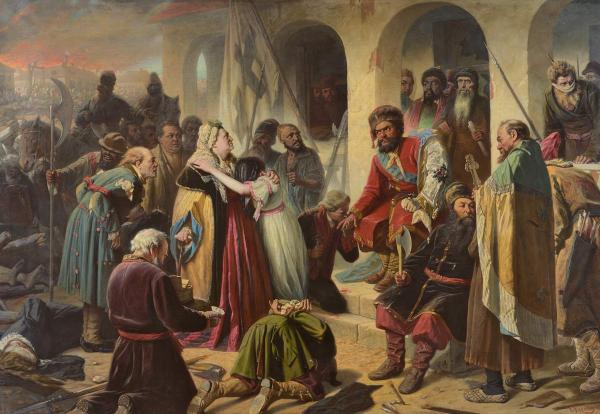 Каким событиям посвящена картина? Ответ: Восстанию ПугачеваКого видели простые люди в главном герое картины (почему они падают перед ним на колени)? Ответ: чудом спасшегося императора Петра IIIНа одном из самых знаменитых портретов главного героя данной картины он был изображен поверх российского императора/императрицы (на сегодня доказано, что этот портрет подделка). Кого именно? Ответ: Екатерины IIНазовите не менее двух литературных произведений и их авторов, в которых речь идет о тех же событиях. Могут быть названы: Александр Пушкин. Капитанская дочка, Александр Пушкин. История Пугачёвского бунта, Ромен Гари. Чародеи,  Степан Злобин. Салават Юлаев6  Вясеслав Шишков. Емельян Пугачев По 1 баллу за каждый правильный ответ на вопросы 1 – 3 и по одному баллу за каждое правильно названное произведение в задании 4. Итого 6 баллов.Задание 11. Прочтите отрывок из исторического документа. Используя текст документа, а также знания исторического материала ответьте на приведенные ниже вопросы (20 баллов)<...> 18. О четырехгривенном сборе с государственных крестьян. - Понеже на однодворцов, на черносошных крестьян, на татар и ясашных и на пашенных и на других им подобных государственных крестьян, которые не за помещики, на тех положено сверх настоящего подушного сбору, вместо помещичья доходу, еще по четыре гривны с души. Того ради оные 4-х-гривенные деньги с тех людей сбирать комиссару от земли обще на вышеозначенные ж сроки, а именно: на первую и вторую трети по 13 копеек на треть, а на третью по 14 копеек: токмо в приходную и расходную книги записывать, и в рапорты писать особо, а с настоящим подушным сбором не мешать, и отсылать оные, куда впредь указом поведено будет; а с кого определено брать токмо одни по 74 копейки, и с которых сверх того по 4 гривны, тому при сем прилагается реестр. <...>Реестр, с кого по указаму е. к. в. определено брать по 74 копейки, и с которых сверх того по 40 копеек, о том следует ниже сего…11.1 В каком году был принят данный документ? Назовите сословия граждан, которые первоначально были освобождены от данного налога? 1724 год; дворянство, духовенство, казачество11.2 Какая категория населения Российской империи платила данный налог в двойном размере (до 1782 года)? Для какой категории населения в 1775 году данная подать была заменена на процентный сбор с объявленного капитала? Старообрядцы, купечество11.3 На смену какому налогу пришел данный налог? Как податные сословия (в том числе крестьяне) исхитрялись платить меньше до введения данного налога? Какие меры потребовалось провести предварительно, чтобы ввести данный налог? Каким образом первоначально исчислялась сумма данного налога? Подворной подати; объединялись и жили одним двором; перепись населения; расходы, которые были необходимы для армии поделили на число налогоплательщиков.11.4 Назовите основные итоги и результаты данной реформы (не менее трех итогов). Могут быть названы: увеличение поступлений в казну; увеличение финансирования армии, в частности Шведской войны, получение средств на развитие промышленности, косвенно введение подушной подати повлияло на формирование паспортной системы, усиление напряженности в обществе, (за каждый правильный ответ на вопросы 11.1 по 1 баллу (всего 2), 11.2 – по 2 балла за каждую названную категорию населения (всего 4 балла), 11.3 – по 2 балла за каждый правильный ответ (всего 8 баллов), 11.4 – по 2 балла за каждый названный итог (всего 6 баллов). Итого 20 балл)ДЕЯТЕЛИ ИСКУССТВАПРОИЗВЕДЕНИЯА) Иван ЗарудныйБ) Иоганн Готфрид Таннауэр. В) Ф.И. Шубин  Г) Доменико Трезини. Д) Д.Г. Левицкий Е) Ф.С. Рокотов1) Петровские ворота Петропавловской крепости в Санкт-Петербурге2) портрет неизвестной в розовом платье3) портрет Прокофия Акинфиевича Демидова4) Церковь Архангеля Гавриила на Чистых прудах (Меньшикова башня) в Москве5) скульптурный портрет М.В. Ломоносова 6) картина Петр I на смертном одре.А)Б)В)Г)Д)Е)465132(1)(2)(3)Вольное экономическое обществоЛомоносовПросвещение1. «Изволь объявить при съезде в Полате всем министром, которые в конзилию съезжаютца, чтоб они всякие дела, о которых советуют, записывали и каждой бы министр своею рукою подписывали, что зело нужно, надобно и без того отнюдь никакого дела не определяли, ибо сим всякого дурость явлена будет.». A) В.Н. Татищев2. «История - слово греческое, означающее то же, что у нас события или деяния; и хотя некоторые полагают, что поскольку события или деяния это всегда дела, учиненные людьми, значит, приключения естественные или сверхъестественные не должны рассматриваться, но, внимательно разобравшись, всякий поймет, что не может быть приключения, чтоб не могло деянием назваться, ибо ничто само собою и без причины или внешнего действа приключиться не может»Б) Г.Р. Державин3. «Налоги имеют тот же эффект, что и неплодородная почва, плохой климат, отсутствие ловкости или активности, плохое распределение рабочих мест, утрата станков». В) М.В. Ломоносов 4. «Кто не обучился в юности, того старость бывает скучна». Г) Петр I5. «Один опыт я ставлю выше, чем тысячу мнений, рожденных только воображением» Д) Екатерина II6. «Славяно-российский язык, по свидетельству самих иностранных эстетиков, не уступает ни в мужестве латинскому, ни в плавности греческому, превосходя все европейские: итальянский, французский и испанский, кольми паче немецкий» Е) П.И. Шувалов1)2)3)4)5)6)ГАЕДВБ